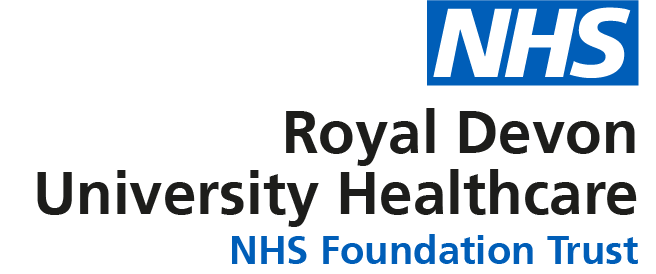 JOB DESCRIPTIONPERSON SPECIFICATIONJOB DETAILS JOB DETAILS Job Title AdministratorReports to Adele Atherton Band 3Department/Directorate Respiratory/MedicineJOB PURPOSE The post holder will fulfil all tasks associated with the smooth running of the administration department.  The Administrator will be based in the Respiratory Specialist Nurse Office and provide administrative support to  the team duties may include completing forms requesting home oxygen and emailing to the Oxygen Nurses, answering the telephone and take accurate, detailed messages, booking clinic appointments and adding outcomes.  Checking and issuing letters, ordering and maintaining stock, maintaining a spreadsheet/waiting list, liaising with the Respiratory/oxygen Nurses, patients and GP practices. Carry out duties as necessary to assist the smooth running of the Department.  The Department could not run a safe service to patients without the support of their Administrator .KEY RESULT AREAS/PRINCIPAL DUTIES AND RESPONSIBILITIESTaking phone calls and messages from patients (see if you can scope out her experience with Excel)Sending out consumables (in time, with support)Uploading information to media managerSending out AVS/LettersMaintaining databasesTaking minutes for meetingsCleaning of machines and liaising with EBME etc. to swap equipmentMaintaining stock levels: orderingLiaising with elm room to book patients appointments. KEY WORKING RELATIONSHIPS The post holder is required to deal effectively with staff of all levels throughout the Trust as and when they encounter on a day to day basis In addition the post holder will deal with the wider healthcare community, external organisations and the public. This will include verbal, written and electronic media. Of particular importance are working relationships with: ORGANISATIONAL CHART FREEDOM TO ACT Day to day decisions regarding the service are made by the Respiratory Team.   The post holder would be expected to work on their own initiative in day to day tasks.  The post holder will have the Respiratory Nurses and Secretaries close by and the Nurse Administrator should support be required.  The Post holder would be expected to manage their own workloads and work to a high standard ensuring good customer service and patient experience. COMMUNICATION/RELATIONSHIP SKILLS The postholder would be expected to communicate daily with the Nurse Administrator and the Nursing Team to ensure the most urgent tasks are completed.  They are part of a wider team of Respiratory Consultants and Medical Secretaries with whom good working relationships would also be expected.  The post holder would also liaise daily via the telephone but some face to face with patients and also GP practices dealing with sensitive issues ANALYTICAL/JUDGEMENTAL SKILLSMake judgements on facts or situations, some of which require analysis, such as resolving conflicting diary appointments, scheduling of clinics. Communicate general issues and those of concern to a senior member of staff and use initiative to escalate or resolve straight forward issues in the absence of the manager.PLANNING/ORGANISATIONAL SKILLSThe ability to work using own initiative and manage time effectively to meet deadlines. Organise own day to day activities and tasks and that of staff in lower banded jobs.Plan and arrange staff cover as and when required.Regularly arrange meetings. The post holder will coordinate waiting lists and clinics.PATIENT/CLIENT CARE The post holder is required to put the patient, as the first priority, at the centre of all activities. The post holder will have regular contact with patients/clients by phone or face to face and will provide non-medical information and advice to patients’ and carersPOLICY/SERVICE DEVELOPMENT To adhere to Trust policies and contribute to the continuous improvement in the efficiency and effectiveness of the service provided to clients by attending and participating in meetings as necessary. FINANCIAL/PHYSICAL RESOURCES To monitor stock levels of stationery, receive deliveries and report maintenance faults.To ensure the efficient and effective use of all resources used within the course of one’s own duties, maintaining an awareness of the financial impact of inappropriate use.The post holder may be required to conduct some financial and personnel tasks i.e. processing of invoices, payroll, petty cash/banking administration or handle patient’s property.HUMAN RESOURCES Maintain and update own training relevant to post.Participate in recruitment processes including being involved in interviews. Participate in appraisals and support the development of staff in lower bands.Provide on the job training for new staff and work experience students, taking an active part in the development review of own work, suggesting areas for learning and development in the coming year.INFORMATION RESOURCES Daily use of IT programmes relevant to the department to process and store information and type up minutes of meetings. Responsible for maintaining staff and/or patient data.  RESEARCH AND DEVELOPMENT Comply with Trust requirements and undertake surveys as necessary to own work.PHYSICAL SKILLSFrequent requirement to sit in a restricted position at display screen equipment for the majority of the working day.PHYSICAL EFFORTThe post holder may be required to exert light physical effort (loads of not more than 5kg.) on a frequent/occasional basis for several short periods/several long periods during the shift. MENTAL EFFORTThe work pattern will be predictable and there will be an occasional requirement for concentration for data entry.The post holder will be expected to provide cover for other administration and clerical staff during busy periods, including cover due to sickness absence and annual leave. This may require the post holder to involve travelling and working in other areas within the Trust.EMOTIONAL EFFORTOccasionally manage difficult situations, which may arise with abusive clients and telephone callers, of which may need to be referred to a senior member of staff.There will be occasional indirect exposure to distressing or emotional circumstances, for example, typing letters of a distressing nature.WORKING CONDITIONSUse display screen equipment for substantial proportion of working day. OTHER RESPONSIBILITIES Take part in regular performance appraisal.Undertake any training required in order to maintain competency including mandatory training, e.g. Manual HandlingContribute to and work within a safe working environment You are expected to comply with Trust Infection Control Policies and conduct him/herself at all times in such a manner as to minimise the risk of healthcare associated infectionAs an employee of the Trust, it is a contractual duty that you abide by any relevant code of professional conduct and/or practice applicable to you.  A breach of this requirement may result in action being taken against you (in accordance with the Trust’s disciplinary policy) up to and including dismissal.You must also take responsibility for your workplace health and wellbeing:When required, gain support from Occupational Health, Human Resources or other sources.Familiarise yourself with the health and wellbeing support available from policies and/or Occupational Health.Follow the Trust’s health and wellbeing vision of healthy body, healthy mind, healthy you. Undertake a Display Screen Equipment assessment (DES) if appropriate to role.GENERAL This is a description of the job as it is now.  We periodically examine employees' job descriptions and update them to ensure that they reflect the job as it is then being performed, or to incorporate any changes being proposed.  This procedure is conducted by the manager in consultation with the jobholder.  You will, therefore, be expected to participate fully in such discussions.   We aim to reach agreement on reasonable changes, but if agreement is not possible, we reserve the right to insist on changes to your job description after consultation with you.Everyone within the Trust has a responsibility for, and is committed to, safeguarding and promoting the welfare of vulnerable adults, children and young people and for ensuring that they are protected from harm, ensuring that the Trusts Child Protection and Safeguarding Adult policies and procedures are promoted and adhered to by all members of staff. Northern Devon Healthcare NHS Trust and the Royal Devon and Exeter NHS Foundation Trust continue to develop our long standing partnership with a view to becoming a single integrated organisation across Eastern and Northern Devon. Working together gives us the opportunity to offer unique and varied careers across our services combining the RD&E’s track record of excellence in research, teaching and links to the university with NDHT’s innovation and adaptability.This is Job TitleAdministratorRequirementsEssentialDesirableQUALIFICATION/ SPECIAL TRAININGGood Standard of Education to include Maths and EnglishNVQ 3 Team Leadership or Business Administration or Customer care or equivalent experienceRelevant keyboard qualification i.e. RSA IIIEEEKNOWLEDGE/SKILLSEffective interpersonal, organisational and communication skillsAdvanced IT/Keyboard skillsAbility to manage own workload and to supervise the workload of othersAbility to delegate tasks  EEEEEXPERIENCE Proven clerical/administrative experience within customer care environmentExperience of supervising lower banded staff Previous NHS/Social Services experienceCash managementEDDDPERSONAL ATTRIBUTES Reliability and Flexibility, able to contribute to changing demands of the service.Willing to undertake training relevant to the post.Ability to work within a team and delegate tasks to and supervise lower bands.Ability to demonstrate a diplomatic caring attitude whilst maintaining confidentiality.EEEEOTHER REQUIREMENTS The post holder must demonstrate a positive commitment to uphold diversity and equality policies approved by the Trust.Ability to travel to other locations as requiredEEFREQUENCY(Rare/ Occasional/ Moderate/ Frequent)FREQUENCY(Rare/ Occasional/ Moderate/ Frequent)FREQUENCY(Rare/ Occasional/ Moderate/ Frequent)FREQUENCY(Rare/ Occasional/ Moderate/ Frequent)WORKING CONDITIONS/HAZARDSWORKING CONDITIONS/HAZARDSROMFHazards/ Risks requiring Immunisation ScreeningHazards/ Risks requiring Immunisation ScreeningLaboratory specimensNContact with patientsYExposure Prone ProceduresNBlood/body fluidsNLaboratory specimensNHazard/Risks requiring Respiratory Health SurveillanceSolvents (e.g. toluene, xylene, white spirit, acetone, formaldehyde and ethyl acetate)NRespiratory sensitisers (e.g isocyanates)NChlorine based cleaning solutions (e.g. Chlorclean, Actichlor, Tristel)NAnimalsNCytotoxic drugsNRisks requiring Other Health SurveillanceRisks requiring Other Health SurveillanceRadiation (>6mSv)NLaser (Class 3R, 3B, 4)NDusty environment (>4mg/m3)NNoise (over 80dBA)NHand held vibration tools (=>2.5 m/s2)NOther General Hazards/ RisksOther General Hazards/ RisksVDU use ( > 1 hour daily)YXHeavy manual handling (>10kg)NDrivingNFood handlingNNight workingNElectrical workNPhysical Effort YXMental Effort YXEmotional Effort YXWorking in isolationNChallenging behaviourYX